Please make sure all the chemical purchased/transferred to the other bottle adhere to CLASS Regulations 2013. For the container size of above 125 ml, the packaging shall be labelled legibly and indelibly containing the following information:For the container size of 125 ml and below, the packaging shall be labelled legibly and indelibly containing the following information:For precise size and format of labeling, user may refer to Express Labeling Self-Assessment (ELSA) checklist by DOSH Malaysia.  The figure below shows the template of chemical labeling which chemical user can use by replacing the information required according to the respective chemical used. For container size of above 125 ml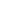 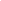 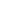 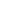 For container size of below 125 ml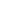 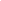 Information RequiredExplanationa.Product identifierRS-Lower Cost Leadfree No Clean Solder Fire b.Supplier identificationRS Components LtdBirchington RoadCorby NorthantsNN17 9RS+44 (0)845 850 9900RCustomerServicesUK@rs-components.comc.Signal wordWarningd.Hazard statementSkin Sens. 1: H317 - May cause an allergic skin reaction.e.Hazard pictogramChoose the relevant pictogram based on your SDS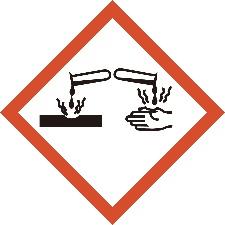 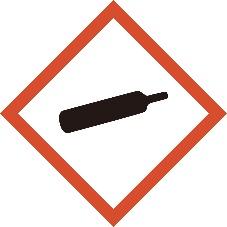 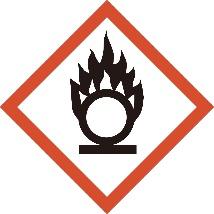 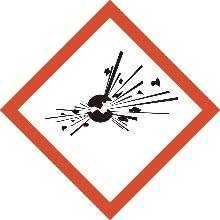 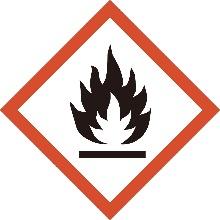 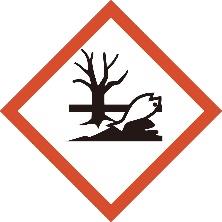 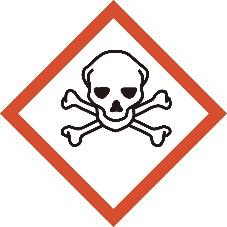 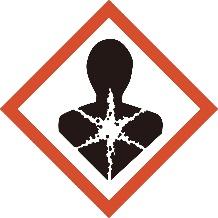 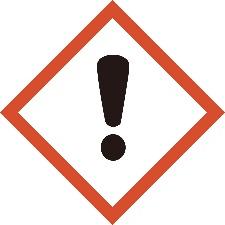 f.Precautionary statementPlease refer your SDSInformation RequiredExplanationa.Product identifierName of chemicalb.Supplier IdentificationDetail of supplierc.Signal WordPlease refer your SDSd.Hazard pictogramChoose the relevant pictogram based on your SDSe.Statement “Read Safety Data Sheet before use”.Read Safety Data Sheet before use.baca Helaian Data Keselamatan sebelum digunakan.